3.4. В середине года (январь) для воспитанников ДОУ рекомендуется организовывать недельные каникулы, во время которых проводят занятия только эстетически- оздоровительного цикла (музыкальные, спортивные, изобразительного искусства). 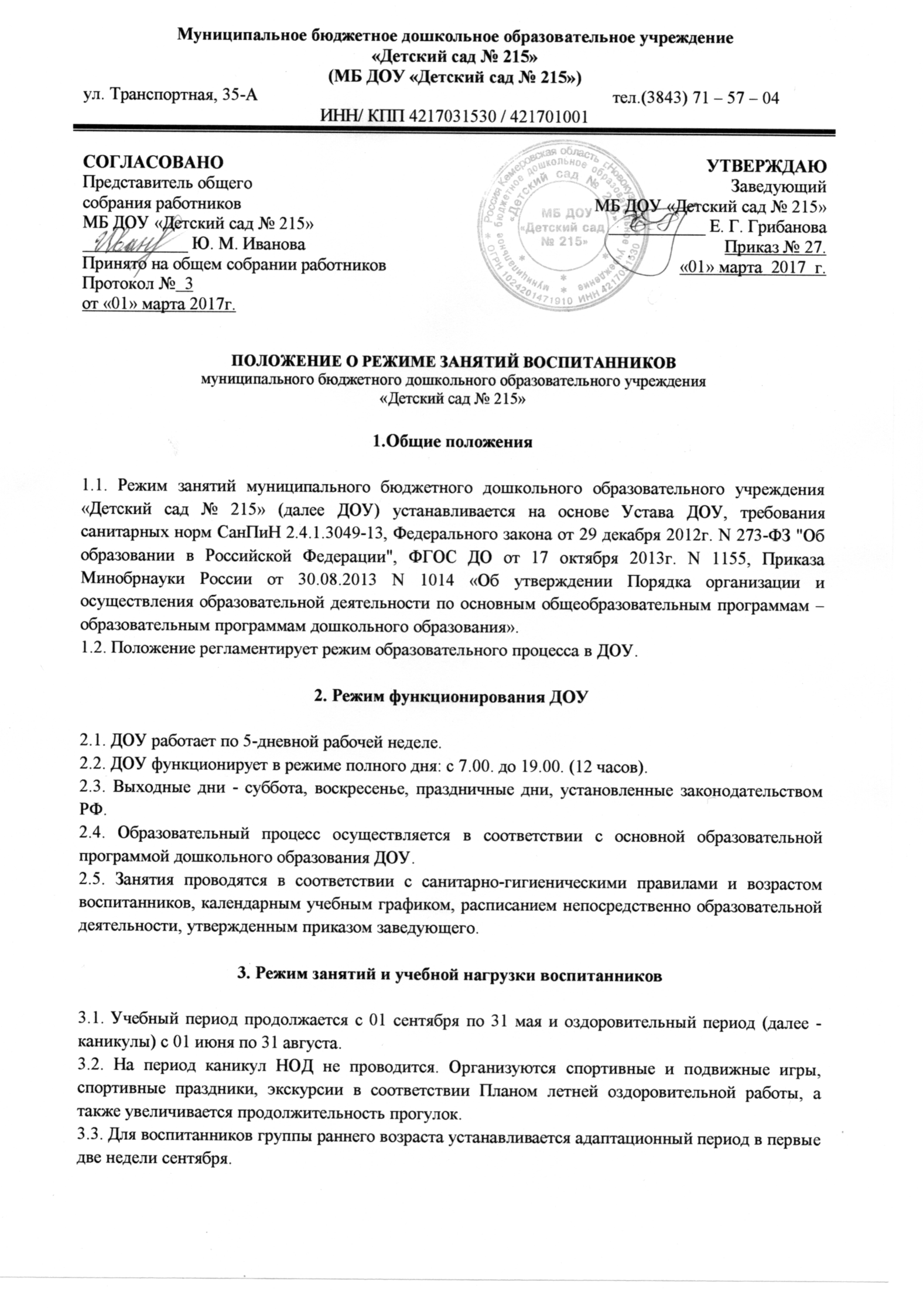 3.5. В дни каникул и в летний период учебные занятия проводить не рекомендуется. Рекомендуется проводить спортивные и подвижные игры, спортивные праздники, экскурсии и другие, а также увеличивать продолжительность прогулок. 3.6. Образовательная деятельность в летний оздоровительный период планируется в соответствии Планом летне-оздоровительной работы, а также с учетом климатических условий региона. 3.7. В сентябре и в мае в течение 12 календарных дней (третья и четвертая недели) осуществляется мониторинг качества освоения образовательной программы Учреждения: - для детей от 1,5 до 3 лет, от 3 до 4 лет, от 4 до 5 лет, от 5 до 6 лет – промежуточные результаты освоения программы; - для детей от 6 до 8 лет – планируемые результаты освоения программы. 3.8. Максимально допустимый объем недельной образовательной нагрузки для воспитанников в рамках реализации образовательной нагрузки для воспитанников в рамках реализации образовательной программы составляет: - от 1,5 до 3 лет - 1 час 40 минут; - от 3 до 4 лет - 2 часа 30 минут; - от 4 до 5 лет - 3 часа 20 минут; - от 5 до 6 лет - 5 часов 25 минут; - от 6 до 7 лет - 7 часов 30 минут. 3.9. Продолжительность непрерывной непосредственно образовательной деятельности: - для детей от 1,5 до 3-х лет - не более 10 минут; - для детей от 3 до 4-х лет - не более 15 минут; - для детей от 4-х до 5-ти лет - не более 20 минут; - для детей от 5 до 6-ти лет - не более 25 минут; - для детей от 6-ти до 7-ми лет - не более 30 минут. 3.10. Образовательная деятельность с детьми старшего дошкольного возраста может, осуществляется во второй половине дня после дневного сна. Ее продолжительность составляет не более 25-30 минут в день. 3.11.Образовательная деятельность, требующая повышенной познавательной активности и умственного напряжения детей, организовывается в первую половину дня. Для профилактики утомления детей проводится физкультурные, музыкальные занятия и т.п. 3.12.Занятия по физическому развитию основной образовательной программы для детей в возрасте от 3 до 8 лет организуются 3 раза в неделю. Длительность занятий по физическому развитию зависит от возраста детей и составляет: - в 1 младшей группе - 10 мин., - во 2 младшей группе - 15 мин., - в средней группе - 20 мин., - в старшей группе - 25 мин., - в подготовительной группе - 30 мин. 3.13.Один раз в неделю для детей 5 - 7 лет круглогодично организовываются занятия по физическому развитию на открытом воздухе, проведение которых определяется старшим воспитателем Учреждения в зависимости от климатических условий. При неблагоприятных погодных условиях третье физкультурное занятие проводится в помещении. 3.14.В летний период с 20 мая по 31 августа каждого года при благоприятных метеорологических условиях непосредственно образовательная деятельность по физическому развитию организовывается на открытом воздухе.